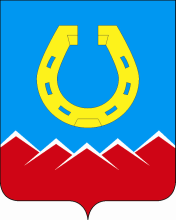  СОВЕТ ДЕПУТАТОВ Юрюзанского городского поселения                               Р Е Ш Е Н И Е            « 30» марта 2022г.                                                                                                         № 134О внесении дополнений в прогнозный план приватизации на 2022 г., утвержденный Решением Совета депутатов Юрюзанского городского поселения от 31.01.2022 г. № 113.        В соответствии с Конституцией Российской Федерации, Гражданским кодексом Российской Федерации, Федеральным законом от 06 октября 2003 года № 131-ФЗ «Об общих принципах организации местного самоуправления в Российской Федерации», Уставом Юрюзанского городского поселения и Положением от 27.09.2006г. № 190 «О порядке приватизации муниципального имущества Юрюзанского городского поселения», Совет депутатов Юрюзанского городского поселенияРЕШАЕТ:Внести в Приложение № 2 Прогнозного плана приватизации муниципального имущества на 2022 год, утвержденного Решением Совета депутатов Юрюзанского городского поселения от «31» января 2022 г. № 113, следующие объекты:2. Настоящее решение вступает в силу с момента обнародования на информационных стендах городского поселения и размещения на официальном сайте Юрюзанского городского поселения. Председатель Совета депутатов Юрюзанского городского поселения                                                 А.Г. Куранов Глава Юрюзанского городского поселения                                 А.А. Добровольский№ п/пНаименование объектовАдресПлощадь (м²)Вид использования характеристикиАрендаторОценочная цена продажи (руб.)34.Холодильная система  Адрес (месторасположение оборудования) Челябинская обл., Катав-Ивановский район, г. Юрюзань, ул. Советская, д. 96 нежилое помещение № 22-//-Оборудование, балансовая стоимость 136 500 (сто тридцать шесть тысяч пятьсот рублей) 00 копеек.-//--//-35.Холодильная установкаАдрес (месторасположение оборудования) Челябинская обл., Катав-Ивановский район, г. Юрюзань, ул. Советская, д. 96 нежилое помещение № 22-//-Оборудование, балансовая стоимость 64 884 (шестьдесят четыре тысячи восемьсот восемьдесят четыре рубля) 20 копеек-//--//-36.Холодильное оборудованиеАдрес (месторасположение оборудования) Челябинская обл., Катав-Ивановский район, г. Юрюзань, ул. Советская, д. 96 нежилое помещение № 22-//-Оборудование, балансовая стоимость 114 234 (сто четырнадцать тысяч двести тридцать четыре рубля) 91 копейка-//--//-37.Промышленная холодильная камераАдрес (месторасположение оборудования) Челябинская обл., Катав-Ивановский район, г. Юрюзань, ул. Советская, д. 96 нежилое помещение № 22-//-Оборудование, балансовая стоимость 3262 (три тысячи двести шестьдесят два рубля) 46 копеек.-//--//-